GCSE Drama PLC: Component 3Component 3, Section A and B For both sections of the written exam, having a secure knowledge of drama vocabulary will help you to write with confidence and accuracy.  Complete SMHW vocabulary quizzes, make flashcards, use your revision guide and look at resources on Teams to help youComponent 3 Section ADNAHow confident do I feel?How confident do I feel?How confident do I feel?What can I do to improve my understanding?I have made revision notes on this topicI have revised this topicI have applied my knowledge to practice questionsI am confident in this topicComponent 3 Section ADNA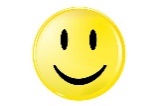 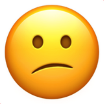 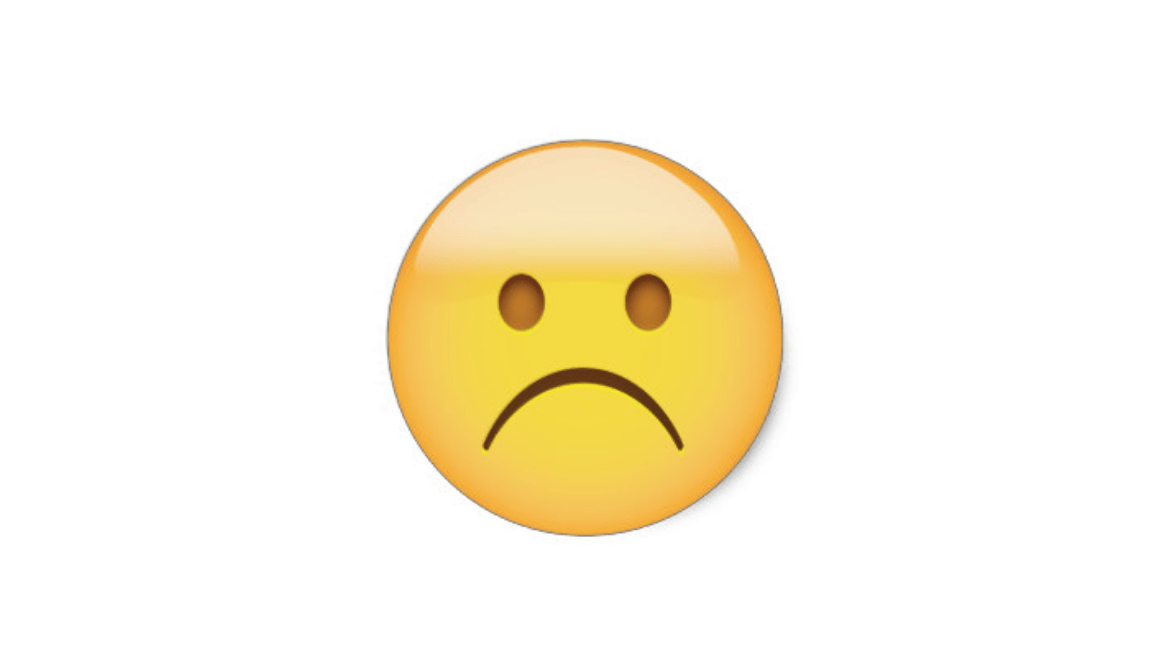 What can I do to improve my understanding?I have made revision notes on this topicI have revised this topicI have applied my knowledge to practice questionsI am confident in this topicIdentify/describe the main themes in DNARead over notes in your folder/bookDNA revision guide, page 6-14https://www.bbc.co.uk/teach/class-clips-video/english-literature-drama-gcse-making-a-scene-dna-the-main-themes/zdkfbdmIdentify/describe the structure/style  of DNARead over notes in your folder/bookDNA revision guide, page 16-18Understand key moments in the playDevelop a good wider knowledge of the textRe-read text. Look over annotated script from year 10DNA revision guide, page 4 and page 56-64https://www.bbc.co.uk/teach/class-clips-video/english-literature-drama-gcse-making-a-scene-dna-plot/zf6kjhvIdentify/describe the Original Performance Conditions of DNAWhen/whereDesign featuresPosition of audiencehttps://simondaw.com/portfolio/dna/DNA revision guide, page 12-13Understand and interpret the locations of the scenesRead over notes in your folder/bookLook for images of past productions to inspireUnderstand character personalities and motivations in DNARe-read textDNA revision guide, page 26-41https://www.youtube.com/watch?v=xOfjZFxcS9AUnderstand relationships between characters in DNARe-read texthttps://www.youtube.com/watch?v=xOfjZFxcS9ADescribe and analyse how relationships can be shown onstageUse of spaceMovementUse of voicehttps://www.youtube.com/watch?v=RKh3T9A4uBEGCSE Drama revision guide, page 20-31Interpret costume design for the charactersClothingHairMake-upLook at notes in folder/costume design drawings from year 10.Look for images from past productions for inspiration.DNA revision guide, page 52GCSE Drama revision guide, page 38Describe and analyse how props can be used in each sceneRe-read scenes, post it note prop ideas/mind map ideasDescribe and analyse how sound can be used in each sceneDNA revision guide, page 50GCSE Drama revision guide, page 36Describe and analyse how lighting can be used in each sceneDNA revision guide, page 48GCSE Drama revision guide, page 34Describe and analyse how set can be used in each sceneDNA revision guide, page 45GCSE Drama revision guide, page 32Identify/describe stage space configurationshttps://www.bbc.co.uk/bitesize/guides/z26bjxs/revision/1DNA revision guide, page 43GCSE Drama revision guide, page 15-18Adapt set design ideas for different space configurationsProscenium archThrustTraverseIn the roundDNA revision guide, page 43-45Understand how performance skills could be used to meet intentions.Analyse decisions.Re-read text and annotate key scenes with performance ideas. Look over annotated script from year 10.GCSE Drama revision guide, page 20-31DNA revision guide for characterisation helpComponent 3 Section BLive Theatre How confident do I feel?How confident do I feel?How confident do I feel?What can I do to improve my understanding?I have made revision notes on this topicI have revised this topicI have applied my knowledge to practice questionsI am confident in this topicComponent 3 Section BLive Theatre What can I do to improve my understanding?I have made revision notes on this topicI have revised this topicI have applied my knowledge to practice questionsI am confident in this topicGive details of title, name of theatre and style of play you saw.Use live theatre note booklet handed out in classUse revision booklet handed out in classCreate revision resources on key moments from the live performance. Aim to know 5-6 key moments really well!Search online for ‘images’ from the live performance. This will help with costume design re-call.Practise evaluative paragraphs. Pick a key moment and evaluate the impact the acting or design choices had on you.Create mind maps/brain dumps of acting, directing and design detail without looking at your notes/revision material.Once you have re-called as much as you can from memory, use your notes to see what detail you missed.Have a good knowledge of narrative of the play and key characters.Use live theatre note booklet handed out in classUse revision booklet handed out in classCreate revision resources on key moments from the live performance. Aim to know 5-6 key moments really well!Search online for ‘images’ from the live performance. This will help with costume design re-call.Practise evaluative paragraphs. Pick a key moment and evaluate the impact the acting or design choices had on you.Create mind maps/brain dumps of acting, directing and design detail without looking at your notes/revision material.Once you have re-called as much as you can from memory, use your notes to see what detail you missed.Have 5-6 key moments from the performance that you know wellUse live theatre note booklet handed out in classUse revision booklet handed out in classCreate revision resources on key moments from the live performance. Aim to know 5-6 key moments really well!Search online for ‘images’ from the live performance. This will help with costume design re-call.Practise evaluative paragraphs. Pick a key moment and evaluate the impact the acting or design choices had on you.Create mind maps/brain dumps of acting, directing and design detail without looking at your notes/revision material.Once you have re-called as much as you can from memory, use your notes to see what detail you missed.Analyse the use of vocal skills, pitch, pace, tone etc. From key momentsUse live theatre note booklet handed out in classUse revision booklet handed out in classCreate revision resources on key moments from the live performance. Aim to know 5-6 key moments really well!Search online for ‘images’ from the live performance. This will help with costume design re-call.Practise evaluative paragraphs. Pick a key moment and evaluate the impact the acting or design choices had on you.Create mind maps/brain dumps of acting, directing and design detail without looking at your notes/revision material.Once you have re-called as much as you can from memory, use your notes to see what detail you missed.Analyse use of movement, gesture, posture etc. From key momentsUse live theatre note booklet handed out in classUse revision booklet handed out in classCreate revision resources on key moments from the live performance. Aim to know 5-6 key moments really well!Search online for ‘images’ from the live performance. This will help with costume design re-call.Practise evaluative paragraphs. Pick a key moment and evaluate the impact the acting or design choices had on you.Create mind maps/brain dumps of acting, directing and design detail without looking at your notes/revision material.Once you have re-called as much as you can from memory, use your notes to see what detail you missed.Analyse the use of lighting and how it impacted on audience. From key momentsUse live theatre note booklet handed out in classUse revision booklet handed out in classCreate revision resources on key moments from the live performance. Aim to know 5-6 key moments really well!Search online for ‘images’ from the live performance. This will help with costume design re-call.Practise evaluative paragraphs. Pick a key moment and evaluate the impact the acting or design choices had on you.Create mind maps/brain dumps of acting, directing and design detail without looking at your notes/revision material.Once you have re-called as much as you can from memory, use your notes to see what detail you missed.Analyse the use of sound and how it impacted on audience. From key momentsUse live theatre note booklet handed out in classUse revision booklet handed out in classCreate revision resources on key moments from the live performance. Aim to know 5-6 key moments really well!Search online for ‘images’ from the live performance. This will help with costume design re-call.Practise evaluative paragraphs. Pick a key moment and evaluate the impact the acting or design choices had on you.Create mind maps/brain dumps of acting, directing and design detail without looking at your notes/revision material.Once you have re-called as much as you can from memory, use your notes to see what detail you missed.Analyse the use of set design and how it impacted on audience. From key momentsUse live theatre note booklet handed out in classUse revision booklet handed out in classCreate revision resources on key moments from the live performance. Aim to know 5-6 key moments really well!Search online for ‘images’ from the live performance. This will help with costume design re-call.Practise evaluative paragraphs. Pick a key moment and evaluate the impact the acting or design choices had on you.Create mind maps/brain dumps of acting, directing and design detail without looking at your notes/revision material.Once you have re-called as much as you can from memory, use your notes to see what detail you missed.Analyse and evaluate director’s intentionsFrom key momentsUse live theatre note booklet handed out in classUse revision booklet handed out in classCreate revision resources on key moments from the live performance. Aim to know 5-6 key moments really well!Search online for ‘images’ from the live performance. This will help with costume design re-call.Practise evaluative paragraphs. Pick a key moment and evaluate the impact the acting or design choices had on you.Create mind maps/brain dumps of acting, directing and design detail without looking at your notes/revision material.Once you have re-called as much as you can from memory, use your notes to see what detail you missed.Analyse and evaluate the overall impact of the performance.Use live theatre note booklet handed out in classUse revision booklet handed out in classCreate revision resources on key moments from the live performance. Aim to know 5-6 key moments really well!Search online for ‘images’ from the live performance. This will help with costume design re-call.Practise evaluative paragraphs. Pick a key moment and evaluate the impact the acting or design choices had on you.Create mind maps/brain dumps of acting, directing and design detail without looking at your notes/revision material.Once you have re-called as much as you can from memory, use your notes to see what detail you missed.DateR,A,GDateR,A,GDateR,A,GDateR,A,GDateR,A,GDateR,A,GActing vocabularyVocal skillsActing vocabularyPhysical skillsLighting vocabularyCostume vocabularySet vocabularySound vocabulary